苗栗縣烏眉國小辦理109年度上半年防災演練成果照片辦理時間:109.09.21辦理地點:本校辦理人數:104(全校師生)成果照片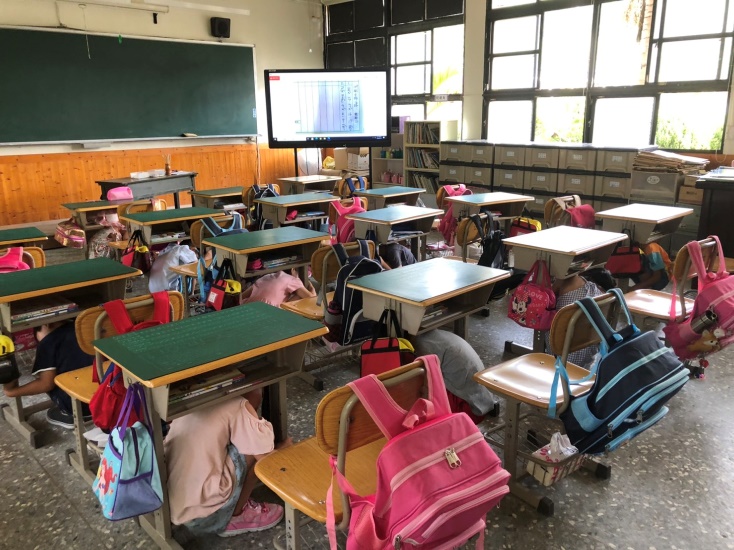 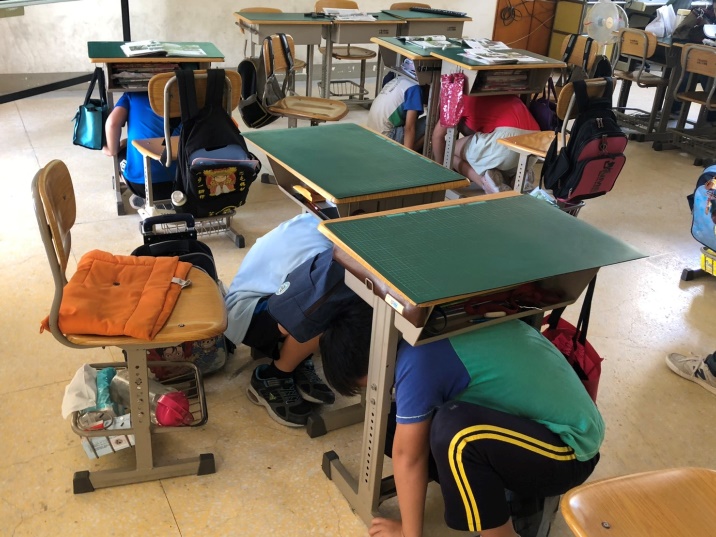 地震發生時就地掩蔽地震發生時就地掩蔽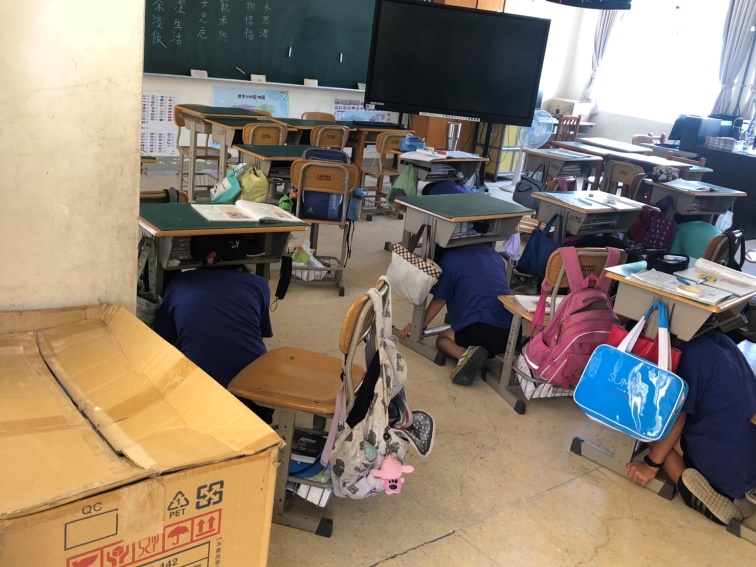 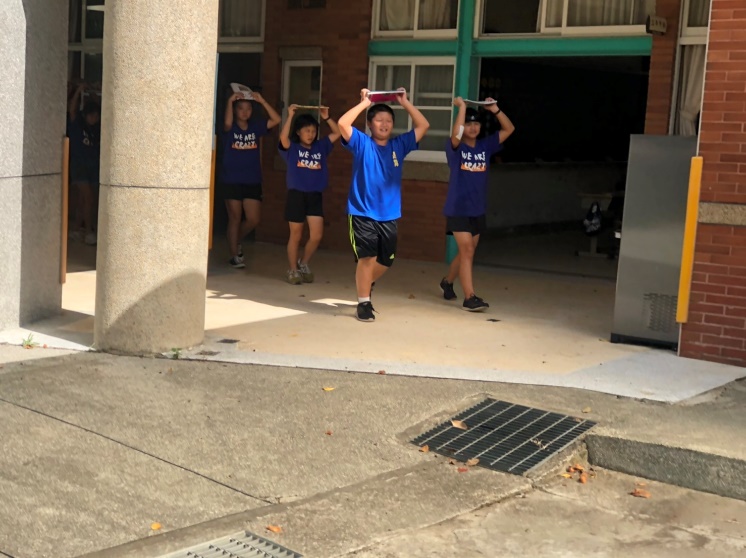 地震發生時就地掩蔽地震停止後疏散避難引導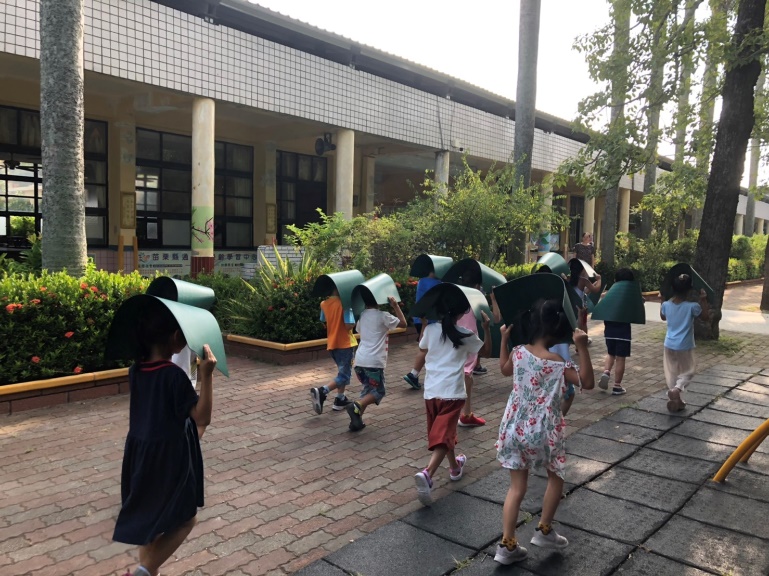 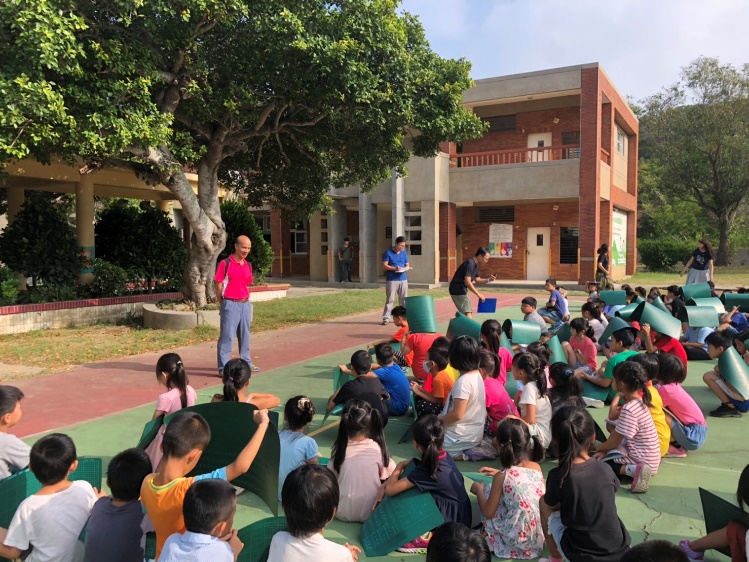 地震停止後疏散避難引導地震停止後清點人數